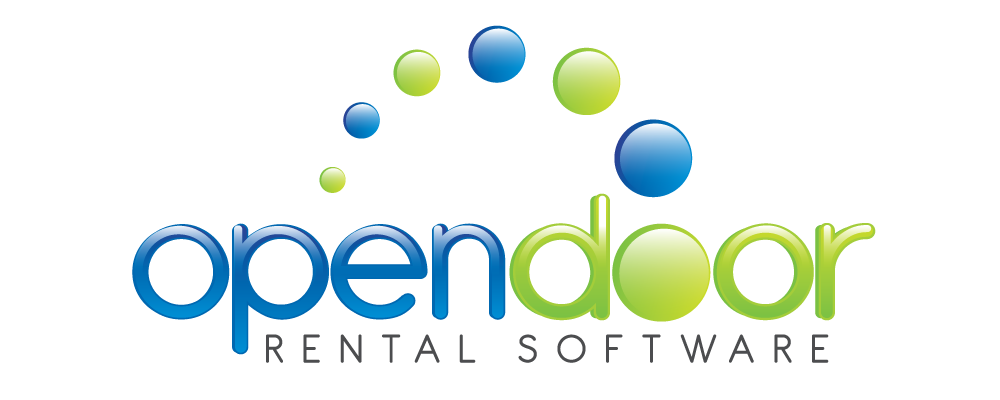 ODTRM8.01.03Maintenance Release 3 Release NotesOpen Door Technology 200, 7710 5 Street SECalgary, Alberta T2H 2L9877.777.7764www.opendoorrentalsoftware.comwww.opendoorerp.comIssue ResolutionsRental Invoicing Worksheet issues.Correct problem with Header amounts.Rewrite rental document Reports      Format updates and don't print lines where unit price <> 0 and amount = 0Prorate first invoice on Periodic Start with EOM checkedEnforce First of Month BillingEnable Predictive UsageEnabled Predictive Usage functionalityChanging Return date in rental order>programming error messageFixed formulae in GetBillingEndDateTime functionsPreventative Maintenance Creation of Service OrdersCreate Service Orders only for current Batch.After creating one of three service orders, delete all lines will not delete the master lineFixed Delete All to include Headers still selected for serviceUnnecessary Pop-up Message in Maintenance WorksheetRemoved Predictive Usage messageCreating Service Orders from Maintenance Worksheet seems to create too many reservationsFixed CalcFAGroupAvailability to exclude service reservations and exclude unavailable Fixed Assets (Service Status)Permission Issue using NAV 2015 Rental License	Added permissions for Proforma Value Entry tableProforma Invoice error-Zero Invoice is tickedCorrect Zero Invoice issueReservation Entiries not being deleted when FA is returnedRemoved unnecessary filtering on Rental Reservation Entries in function ClearOneLineReservation; Added code to exclude Swapped Assets from function UpdateRentalReservationFixed Rate rental term not creating Rental Amount LinesFixed issue where Rental Amount Lines for Fixed Rate were not generatedFlow fields on Sales Line for Rental Quantity Returned include swapped SLRIFixed flow fields ("Rental Qty. Returned" and "Rental Qty. Returned (Base)") calc formula to omit Swapped SLRI'sOrder with Swapped asset won't close after everything is returned and InvoicedFixed Swapped Asset order not closing after return and InvoiceService Item Table flow field "Last Meter Reading" Calc formula needs changeUpdated flow field "Last Meter Reading" to exclude Inactive Usage Ledger EntriesAdd the ability to return to a different locationTransfer to temporary locationMore Rental Invoicing Worksheet issuesCheck RentalSetup."Not Req. Release for Sales  Doc" before testing if sales header is releasedRental Prices - move Tax Group Code ahead of Price fieldMoved Tax Group Code TESTFIELD to PageMultiple Warning Messages re: Price not set upResolved issue with multiple warning messages when rental pricing not set up for selected rental termAllow Overbooking on ItemsAdded Rental Item OverbookingPrevent automatic prorate when Enforce FoM Billing is selectedPrevent automatic prorate when Enforce FoM Billing is selectedRental Price override/Create rental lines without rental pricesAdd option to allow blank Rental PricingMiscellaneous issuesRemoved Additional Charges creation on fieldsChanged duplicate OnAfterGetCurrRecordDisable SortingTypeNo.NameReport23001326Rental Invoicing Suggest OrderTypeNo.NameReport23001339Detailed Rental InvoiceReport23001340Detailed Pro Forma InvoiceTypeNo.NameCodeunit23001310Rental Price Calc. Mgt.TypeNo.NamePage23001250Maintenance PlanningTypeNo.NameTable37Sales LineTable23001351Sales Line Rental ItemTypeNo.NamePage23001250Maintenance PlanningTypeNo.NamePage23001250Maintenance PlanningTypeNo.NamePage23001250Maintenance PlanningTypeNo.NameCodeunit23001317Rental Availability ManagementTypeNo.NameCodeunit23001314RentalSalesLine-PostCodeunit23001329ProForma Invoice ManagementTypeNo.NameCodeunit23001310Rental Price Calc. Mgt.TypeNo.NameCodeunit23001312Rental Reservation ManagementTypeNo.NameCodeunit23001310Rental Price Calc. Mgt.TypeNo.NameTable37Sales LineTypeNo.NameCodeunit80Sales-PostTypeNo.NameTable5940Service ItemTypeNo.NameTable23001306Rental Tracking LineTable23001311Rental Return LineTable23001315Rental Management SetupTable23001327FA Transfer Journal LineTable23001346FA Transfer Shipment LineTable23001348FA Transfer Receipt LineTable23001351Sales Line Rental ItemReport23001321Bulk ReturnCodeunit23001307Rental Tracking ManagementCodeunit23001314RentalSalesLine-PostCodeunit23001325FA Transfer-Post ShipmentCodeunit23001326FA Transfer-Post ReceiptPage42Sales OrderPage23001326Rental Management SetupPage23001392Sales Line Rental ItemsTypeNo.NameReport23001309Batch Post Rental OrdersReport23001326Rental Invoicing Suggest OrderTypeNo.NameTable23001302Rental PricePage23001303Rental PricesPage23001323Rental Price CardTypeNo.NameTable37Sales LineCodeunit23001310Rental Price Calc. Mgt.TypeNo.NameTable27ItemTable37Sales LineTable23001315Rental Management SetupPage30Item CardPage23001326Rental Management SetupTypeNo.NameCodeunit23001310Rental Price Calc. Mgt.TypeNo.NameTable15G/L AccountTable27ItemTable37Sales LineTable156ResourceTable5600Fixed AssetTable23001315Rental Management SetupTable23001351Sales Line Rental ItemCodeunit23001310Rental Price Calc. Mgt.Page17G/L Account CardPage30Item CardPage76Resource CardPage5600Fixed Asset CardPage23001326Rental Management SetupTypeNo.NameTable37Sales LineTypeNo.NamePage402Sales Order StatisticsTypeNo.NamePage23001387Sales Order Subform-Rentals